Pope Francis 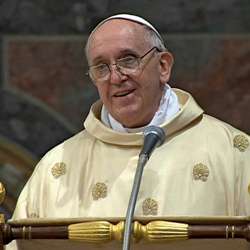 Jorge Mario Bergoglio was the archbishop of Buenos Aires in Argentina before being elected leader of the Roman Catholic Church in 2013. He is the first pope from both South American and the Jesuit order. He is very well known for his humility, having chosen a simple apartment and public transportation over the archbishop’s residence and a chauffered limousine. He is also very well known for advocating for the poor and oppressed, and for being open toward other perspectives on social issues and sexual ethics than what is taught by the Catholic Church. He has spoken out against economic inequality and for embracing global diversity. In 2015, he published his encyclical letter Laudato Si’, in which he criticized consumerism and called for an “integral ecology” to protect our “common home,” Mother Earth.  (https://www.britannica.com/biography/Francis-I-pope)Please scroll down for translationsCollected by Daniela RibitschPF 1.  His Holiness Pope Francis: Our moral imperative to act on climate change - and 3 steps we can takePF 1.  His Holiness Pope Francis: Our moral imperative to act on climate change - and 3 steps we can takePF 1.  His Holiness Pope Francis: Our moral imperative to act on climate change - and 3 steps we can takePF 1.  His Holiness Pope Francis: Our moral imperative to act on climate change - and 3 steps we can takeViviamo un momento storico segnato da sfide difficili, lo sappiamo. Il mondo è scosso dalla crisi provocata della pandemia del Covid-19 che mette in evidenza, ancora di più, un’altra sfida globale: la crisi socio-ambientale. Questo ci pone, tutti, di fronte alla necessità di una scelta. La scelta fra che cosa conta e che cosa non conta. La scelta fra il continuare a ignorare le sofferenze dei più poveri e a maltrattare la nostra casa comune, la Terra, o impegnarci ad ogni livello per trasformare il nostro modo di agire. La scienza ci dice, ogni giorno con più precisione, che è necessario agire con urgenza, e non esagero, questo lo dice la scienza, se vogliamo avere una speranza di evitare i cambiamenti climatici radicali e catastrofici. E per questo agire con urgenza. Questo è un dato scientifico. La coscienza ci dice che non possiamo essere indifferenti di fronte alle sofferenze dei più poveri, alle crescenti disuguaglianze economiche e alle ingiustizie sociali. E l’economia stessa non più limitarsi alla produzione e alla distribuzione. Deve considerare necessariamente il suo impatto sull’ambiente e la dignità della persona. Potremmo dire che l’economia dev’essere creativa, in se stessa, nei suoi metodi, nel modo di agire. Creatività. Vorrei invitarvi a intraprendere, insieme, un viaggio. Un viaggio di trasformazione e di azione. Fatto non tanto di parole, ma soprattutto die azioni concrete e improcrastinabili. Lo chiamo viaggio, perché richiede uno spostamento, un cambiamento. Da questa crisi nessuno di noi deve uscire uguale. Non potrà uscire uguale; da una crisi, mai si esce uguali, e ci vorrà tempo, e fatica, per uscirne. Bisognerà andare passo dopo passo, aiutare i deboli, persuadere i dubbiosi, immaginare nuove soluzioni, e impegnarsi a portarle avanti. Ma l’obiettivo è chiaro: costruire, nel prossimo decennio, un mondo dove si possa rispondere alle necessità delle generazioni presenti, includendo tutti, senza compromettere le possibilità delle generazioni future. […] Ciascuna e ciascuna di noi, in quanto individui e membri di Gruppo - famiglie, comunità di fede, imprese, associazioni, istituzioni - può offrire un contributo significativo. Cinque anni fa ho scritto la Lettera enciclica Laudato Si’, dedicata alla cura della nostra casa comune. Propone il concetto di Ecologia Integrale, per rispondere insieme al grido della Terra, ma anche al grido dei poveri. L’Ecologia Integrale è un invito a una visione integrale della vita a partire dalla convinzione che tutto, nel mondo, è connesso e che, come ci ha ricordato la pandemia, siamo interdipendenti gli uni dagli altri, e anche dipendenti dalla nostra Madre Terra. Da tale visione deriva l’esigenza di cercare altri modi di intendere il progresso e di misurarlo, senza limitarci alle sole dimensioni economica, tecnologica, finanziaria e al prodotto lordo, ma dando un rilievo centrale alle dimensioni etico-sociali ed educative. […] Infatti, la Terra va lavorata e curata, coltivata e protetta; non possiamo continuare a spremerla come un’arancia. E possiamo dire che questo, il curare la Terra, è un diritto umano. […] L’attuale sistema economico è insostenibile. Siamo di fronte all’imperativo morale e all’urgenza pratica di ripensare molte cose: come produciamo, come consumiamo, pensare alla nostra cultura dello spreco, alla visione a breve termine, allo sfruttamento dei poveri, all’indifferenza verso di loro, all’aumento delle disuguaglianze e alla dipendenza, da fonti energetiche dannose. Tutte sfide. Ma dobbiamo pensarci. L’Ecologia Integrale suggerisce una nuova concezione della relazione tra noi e con la Natura. Questo porta a una nuova economia, nella quale la produzione di ricchezza sia diretta al benessere integrale dell’essere umano e al miglioramento, non alla distruzione, della nostra casa comune. Significa anche una politica rinnovata, concepita come una delle più alte forma di carità. Sì, l’amore è interpersonale, ma l’amore è anche politico. Coinvolge tutti i popoli e coinvolge la Natura. […] Ciascuno di noi può svolgere un ruolo prezioso, se ci mettiamo tutti in cammino, oggi, non domani, oggi. Perché il futuro si costruisce oggi, e si costruisce non da soli, ma in comunità e in armonia. Translation by Elena MontrasioWe are living during a historic moment, marked by difficult challenges, as we all know. The world is shaken by the crisis caused by the COVID-19 pandemic, which highlights another global challenge: the socio-environmental crisis. And this requires us, all of us, to face a choice. The choice between what matters, and what doesn’t. The choice between continuing to ignore the suffering of the poorest and to abuse our common home, our planet, or engaging at every level to transform the way we act. Science tells us every day, with more precision, that urgent action is needed - and I am not dramatizing, this is what science says - if we are to keep the hope of avoiding radical and catastrophic climate change. And for this we must act now. This is a scientific fact. Our conscience tells us that we cannot remain indifferent to the suffering of those in need, to the growing economic inequalities, and social injustices. And that the economy itself cannot be limited to production and distribution. It must also consider its impact on both the environment and on the dignity of people. We could say that the economy should be creative in itself and in its methods, in the way it acts. Creativity. I would like to invite you to go on a journey together. A journey of transformation and action. Made not so much of words, but rather of concrete and pressing actions. I am calling it a journey because it requires a shift, a change. From this crisis none of us must come out the same - we cannot come out the same: from a crisis we never come out the same - and it will take time, and hard work, to overcome it. We will have to take it one step at a time; help the weak; persuade those in doubt; imagine new solutions; and commit to carry them out. Our goal is clear: to build, within the next decade, a world where we can meet the needs of the present generations, including everyone, without compromising the possibilities of future generations.   […] Each one of us, as individuals, or members of a group - families, communities of faith, businesses, associations, institutions - can make a substantial contribution. Five years ago I wrote the encyclical letter “Laudato Si’,” dedicated to the care of our common home. It proposes the concept of “integral ecology,” to respond together to the cry of the Earth, as well as to the cry of the poor. Integral ecology is an invitation to an integral vision on life, starting from the conviction that everything in the world is connected and that, as the pandemic made sure to remind us, we are interdependent on each other, as well as on our Mother Earth. From such a vision stems the need to find new ways of defining progress and measuring it without limiting ourselves to the economic, technological, financial, and gross-product aspects, but rather, giving central relevance to its ethical, social and educational dimensions. […] In fact, the Earth must be worked and nursed, cultivated and protected. We cannot continue to squeeze it like an orange. And we can say that this - taking care of the Earth - is a human right. […] The current economic system is unsustainable. We are faced with the moral imperative, and the practical urgency, to rethink many things: the way we produce; the way we consume; our culture of waste; our short-term vision; the exploitation of the poor and our indifference towards them; the growing inequalities; and our dependence on harmful energy sources. We need to think about all these challenges. Integral ecology suggests a new conception of the relationship between us humans and Nature. This leads to a new economy, where the production of wealth is directed to the integral well-being of the human being and to the improvement - not the destruction - of our common home. It also implies a renewed politics, conceived as one of the highest forms of charity. Yes, love is interpersonal, but love is also political. It involves all peoples and it involves Nature. […] Each one of us can play a valuable role, if we all begin our journey today - not tomorrow - today. Because the future is built today, and it is not built in isolation, but rather in community and in harmony. Viviamo un momento storico segnato da sfide difficili, lo sappiamo. Il mondo è scosso dalla crisi provocata della pandemia del Covid-19 che mette in evidenza, ancora di più, un’altra sfida globale: la crisi socio-ambientale. Questo ci pone, tutti, di fronte alla necessità di una scelta. La scelta fra che cosa conta e che cosa non conta. La scelta fra il continuare a ignorare le sofferenze dei più poveri e a maltrattare la nostra casa comune, la Terra, o impegnarci ad ogni livello per trasformare il nostro modo di agire. La scienza ci dice, ogni giorno con più precisione, che è necessario agire con urgenza, e non esagero, questo lo dice la scienza, se vogliamo avere una speranza di evitare i cambiamenti climatici radicali e catastrofici. E per questo agire con urgenza. Questo è un dato scientifico. La coscienza ci dice che non possiamo essere indifferenti di fronte alle sofferenze dei più poveri, alle crescenti disuguaglianze economiche e alle ingiustizie sociali. E l’economia stessa non più limitarsi alla produzione e alla distribuzione. Deve considerare necessariamente il suo impatto sull’ambiente e la dignità della persona. Potremmo dire che l’economia dev’essere creativa, in se stessa, nei suoi metodi, nel modo di agire. Creatività. Vorrei invitarvi a intraprendere, insieme, un viaggio. Un viaggio di trasformazione e di azione. Fatto non tanto di parole, ma soprattutto die azioni concrete e improcrastinabili. Lo chiamo viaggio, perché richiede uno spostamento, un cambiamento. Da questa crisi nessuno di noi deve uscire uguale. Non potrà uscire uguale; da una crisi, mai si esce uguali, e ci vorrà tempo, e fatica, per uscirne. Bisognerà andare passo dopo passo, aiutare i deboli, persuadere i dubbiosi, immaginare nuove soluzioni, e impegnarsi a portarle avanti. Ma l’obiettivo è chiaro: costruire, nel prossimo decennio, un mondo dove si possa rispondere alle necessità delle generazioni presenti, includendo tutti, senza compromettere le possibilità delle generazioni future. […] Ciascuna e ciascuna di noi, in quanto individui e membri di Gruppo - famiglie, comunità di fede, imprese, associazioni, istituzioni - può offrire un contributo significativo. Cinque anni fa ho scritto la Lettera enciclica Laudato Si’, dedicata alla cura della nostra casa comune. Propone il concetto di Ecologia Integrale, per rispondere insieme al grido della Terra, ma anche al grido dei poveri. L’Ecologia Integrale è un invito a una visione integrale della vita a partire dalla convinzione che tutto, nel mondo, è connesso e che, come ci ha ricordato la pandemia, siamo interdipendenti gli uni dagli altri, e anche dipendenti dalla nostra Madre Terra. Da tale visione deriva l’esigenza di cercare altri modi di intendere il progresso e di misurarlo, senza limitarci alle sole dimensioni economica, tecnologica, finanziaria e al prodotto lordo, ma dando un rilievo centrale alle dimensioni etico-sociali ed educative. […] Infatti, la Terra va lavorata e curata, coltivata e protetta; non possiamo continuare a spremerla come un’arancia. E possiamo dire che questo, il curare la Terra, è un diritto umano. […] L’attuale sistema economico è insostenibile. Siamo di fronte all’imperativo morale e all’urgenza pratica di ripensare molte cose: come produciamo, come consumiamo, pensare alla nostra cultura dello spreco, alla visione a breve termine, allo sfruttamento dei poveri, all’indifferenza verso di loro, all’aumento delle disuguaglianze e alla dipendenza, da fonti energetiche dannose. Tutte sfide. Ma dobbiamo pensarci. L’Ecologia Integrale suggerisce una nuova concezione della relazione tra noi e con la Natura. Questo porta a una nuova economia, nella quale la produzione di ricchezza sia diretta al benessere integrale dell’essere umano e al miglioramento, non alla distruzione, della nostra casa comune. Significa anche una politica rinnovata, concepita come una delle più alte forma di carità. Sì, l’amore è interpersonale, ma l’amore è anche politico. Coinvolge tutti i popoli e coinvolge la Natura. […] Ciascuno di noi può svolgere un ruolo prezioso, se ci mettiamo tutti in cammino, oggi, non domani, oggi. Perché il futuro si costruisce oggi, e si costruisce non da soli, ma in comunità e in armonia. Translation by Elena MontrasioWe are living during a historic moment, marked by difficult challenges, as we all know. The world is shaken by the crisis caused by the COVID-19 pandemic, which highlights another global challenge: the socio-environmental crisis. And this requires us, all of us, to face a choice. The choice between what matters, and what doesn’t. The choice between continuing to ignore the suffering of the poorest and to abuse our common home, our planet, or engaging at every level to transform the way we act. Science tells us every day, with more precision, that urgent action is needed - and I am not dramatizing, this is what science says - if we are to keep the hope of avoiding radical and catastrophic climate change. And for this we must act now. This is a scientific fact. Our conscience tells us that we cannot remain indifferent to the suffering of those in need, to the growing economic inequalities, and social injustices. And that the economy itself cannot be limited to production and distribution. It must also consider its impact on both the environment and on the dignity of people. We could say that the economy should be creative in itself and in its methods, in the way it acts. Creativity. I would like to invite you to go on a journey together. A journey of transformation and action. Made not so much of words, but rather of concrete and pressing actions. I am calling it a journey because it requires a shift, a change. From this crisis none of us must come out the same - we cannot come out the same: from a crisis we never come out the same - and it will take time, and hard work, to overcome it. We will have to take it one step at a time; help the weak; persuade those in doubt; imagine new solutions; and commit to carry them out. Our goal is clear: to build, within the next decade, a world where we can meet the needs of the present generations, including everyone, without compromising the possibilities of future generations.   […] Each one of us, as individuals, or members of a group - families, communities of faith, businesses, associations, institutions - can make a substantial contribution. Five years ago I wrote the encyclical letter “Laudato Si’,” dedicated to the care of our common home. It proposes the concept of “integral ecology,” to respond together to the cry of the Earth, as well as to the cry of the poor. Integral ecology is an invitation to an integral vision on life, starting from the conviction that everything in the world is connected and that, as the pandemic made sure to remind us, we are interdependent on each other, as well as on our Mother Earth. From such a vision stems the need to find new ways of defining progress and measuring it without limiting ourselves to the economic, technological, financial, and gross-product aspects, but rather, giving central relevance to its ethical, social and educational dimensions. […] In fact, the Earth must be worked and nursed, cultivated and protected. We cannot continue to squeeze it like an orange. And we can say that this - taking care of the Earth - is a human right. […] The current economic system is unsustainable. We are faced with the moral imperative, and the practical urgency, to rethink many things: the way we produce; the way we consume; our culture of waste; our short-term vision; the exploitation of the poor and our indifference towards them; the growing inequalities; and our dependence on harmful energy sources. We need to think about all these challenges. Integral ecology suggests a new conception of the relationship between us humans and Nature. This leads to a new economy, where the production of wealth is directed to the integral well-being of the human being and to the improvement - not the destruction - of our common home. It also implies a renewed politics, conceived as one of the highest forms of charity. Yes, love is interpersonal, but love is also political. It involves all peoples and it involves Nature. […] Each one of us can play a valuable role, if we all begin our journey today - not tomorrow - today. Because the future is built today, and it is not built in isolation, but rather in community and in harmony. Viviamo un momento storico segnato da sfide difficili, lo sappiamo. Il mondo è scosso dalla crisi provocata della pandemia del Covid-19 che mette in evidenza, ancora di più, un’altra sfida globale: la crisi socio-ambientale. Questo ci pone, tutti, di fronte alla necessità di una scelta. La scelta fra che cosa conta e che cosa non conta. La scelta fra il continuare a ignorare le sofferenze dei più poveri e a maltrattare la nostra casa comune, la Terra, o impegnarci ad ogni livello per trasformare il nostro modo di agire. La scienza ci dice, ogni giorno con più precisione, che è necessario agire con urgenza, e non esagero, questo lo dice la scienza, se vogliamo avere una speranza di evitare i cambiamenti climatici radicali e catastrofici. E per questo agire con urgenza. Questo è un dato scientifico. La coscienza ci dice che non possiamo essere indifferenti di fronte alle sofferenze dei più poveri, alle crescenti disuguaglianze economiche e alle ingiustizie sociali. E l’economia stessa non più limitarsi alla produzione e alla distribuzione. Deve considerare necessariamente il suo impatto sull’ambiente e la dignità della persona. Potremmo dire che l’economia dev’essere creativa, in se stessa, nei suoi metodi, nel modo di agire. Creatività. Vorrei invitarvi a intraprendere, insieme, un viaggio. Un viaggio di trasformazione e di azione. Fatto non tanto di parole, ma soprattutto die azioni concrete e improcrastinabili. Lo chiamo viaggio, perché richiede uno spostamento, un cambiamento. Da questa crisi nessuno di noi deve uscire uguale. Non potrà uscire uguale; da una crisi, mai si esce uguali, e ci vorrà tempo, e fatica, per uscirne. Bisognerà andare passo dopo passo, aiutare i deboli, persuadere i dubbiosi, immaginare nuove soluzioni, e impegnarsi a portarle avanti. Ma l’obiettivo è chiaro: costruire, nel prossimo decennio, un mondo dove si possa rispondere alle necessità delle generazioni presenti, includendo tutti, senza compromettere le possibilità delle generazioni future. […] Ciascuna e ciascuna di noi, in quanto individui e membri di Gruppo - famiglie, comunità di fede, imprese, associazioni, istituzioni - può offrire un contributo significativo. Cinque anni fa ho scritto la Lettera enciclica Laudato Si’, dedicata alla cura della nostra casa comune. Propone il concetto di Ecologia Integrale, per rispondere insieme al grido della Terra, ma anche al grido dei poveri. L’Ecologia Integrale è un invito a una visione integrale della vita a partire dalla convinzione che tutto, nel mondo, è connesso e che, come ci ha ricordato la pandemia, siamo interdipendenti gli uni dagli altri, e anche dipendenti dalla nostra Madre Terra. Da tale visione deriva l’esigenza di cercare altri modi di intendere il progresso e di misurarlo, senza limitarci alle sole dimensioni economica, tecnologica, finanziaria e al prodotto lordo, ma dando un rilievo centrale alle dimensioni etico-sociali ed educative. […] Infatti, la Terra va lavorata e curata, coltivata e protetta; non possiamo continuare a spremerla come un’arancia. E possiamo dire che questo, il curare la Terra, è un diritto umano. […] L’attuale sistema economico è insostenibile. Siamo di fronte all’imperativo morale e all’urgenza pratica di ripensare molte cose: come produciamo, come consumiamo, pensare alla nostra cultura dello spreco, alla visione a breve termine, allo sfruttamento dei poveri, all’indifferenza verso di loro, all’aumento delle disuguaglianze e alla dipendenza, da fonti energetiche dannose. Tutte sfide. Ma dobbiamo pensarci. L’Ecologia Integrale suggerisce una nuova concezione della relazione tra noi e con la Natura. Questo porta a una nuova economia, nella quale la produzione di ricchezza sia diretta al benessere integrale dell’essere umano e al miglioramento, non alla distruzione, della nostra casa comune. Significa anche una politica rinnovata, concepita come una delle più alte forma di carità. Sì, l’amore è interpersonale, ma l’amore è anche politico. Coinvolge tutti i popoli e coinvolge la Natura. […] Ciascuno di noi può svolgere un ruolo prezioso, se ci mettiamo tutti in cammino, oggi, non domani, oggi. Perché il futuro si costruisce oggi, e si costruisce non da soli, ma in comunità e in armonia. Translation by Elena MontrasioWe are living during a historic moment, marked by difficult challenges, as we all know. The world is shaken by the crisis caused by the COVID-19 pandemic, which highlights another global challenge: the socio-environmental crisis. And this requires us, all of us, to face a choice. The choice between what matters, and what doesn’t. The choice between continuing to ignore the suffering of the poorest and to abuse our common home, our planet, or engaging at every level to transform the way we act. Science tells us every day, with more precision, that urgent action is needed - and I am not dramatizing, this is what science says - if we are to keep the hope of avoiding radical and catastrophic climate change. And for this we must act now. This is a scientific fact. Our conscience tells us that we cannot remain indifferent to the suffering of those in need, to the growing economic inequalities, and social injustices. And that the economy itself cannot be limited to production and distribution. It must also consider its impact on both the environment and on the dignity of people. We could say that the economy should be creative in itself and in its methods, in the way it acts. Creativity. I would like to invite you to go on a journey together. A journey of transformation and action. Made not so much of words, but rather of concrete and pressing actions. I am calling it a journey because it requires a shift, a change. From this crisis none of us must come out the same - we cannot come out the same: from a crisis we never come out the same - and it will take time, and hard work, to overcome it. We will have to take it one step at a time; help the weak; persuade those in doubt; imagine new solutions; and commit to carry them out. Our goal is clear: to build, within the next decade, a world where we can meet the needs of the present generations, including everyone, without compromising the possibilities of future generations.   […] Each one of us, as individuals, or members of a group - families, communities of faith, businesses, associations, institutions - can make a substantial contribution. Five years ago I wrote the encyclical letter “Laudato Si’,” dedicated to the care of our common home. It proposes the concept of “integral ecology,” to respond together to the cry of the Earth, as well as to the cry of the poor. Integral ecology is an invitation to an integral vision on life, starting from the conviction that everything in the world is connected and that, as the pandemic made sure to remind us, we are interdependent on each other, as well as on our Mother Earth. From such a vision stems the need to find new ways of defining progress and measuring it without limiting ourselves to the economic, technological, financial, and gross-product aspects, but rather, giving central relevance to its ethical, social and educational dimensions. […] In fact, the Earth must be worked and nursed, cultivated and protected. We cannot continue to squeeze it like an orange. And we can say that this - taking care of the Earth - is a human right. […] The current economic system is unsustainable. We are faced with the moral imperative, and the practical urgency, to rethink many things: the way we produce; the way we consume; our culture of waste; our short-term vision; the exploitation of the poor and our indifference towards them; the growing inequalities; and our dependence on harmful energy sources. We need to think about all these challenges. Integral ecology suggests a new conception of the relationship between us humans and Nature. This leads to a new economy, where the production of wealth is directed to the integral well-being of the human being and to the improvement - not the destruction - of our common home. It also implies a renewed politics, conceived as one of the highest forms of charity. Yes, love is interpersonal, but love is also political. It involves all peoples and it involves Nature. […] Each one of us can play a valuable role, if we all begin our journey today - not tomorrow - today. Because the future is built today, and it is not built in isolation, but rather in community and in harmony. Viviamo un momento storico segnato da sfide difficili, lo sappiamo. Il mondo è scosso dalla crisi provocata della pandemia del Covid-19 che mette in evidenza, ancora di più, un’altra sfida globale: la crisi socio-ambientale. Questo ci pone, tutti, di fronte alla necessità di una scelta. La scelta fra che cosa conta e che cosa non conta. La scelta fra il continuare a ignorare le sofferenze dei più poveri e a maltrattare la nostra casa comune, la Terra, o impegnarci ad ogni livello per trasformare il nostro modo di agire. La scienza ci dice, ogni giorno con più precisione, che è necessario agire con urgenza, e non esagero, questo lo dice la scienza, se vogliamo avere una speranza di evitare i cambiamenti climatici radicali e catastrofici. E per questo agire con urgenza. Questo è un dato scientifico. La coscienza ci dice che non possiamo essere indifferenti di fronte alle sofferenze dei più poveri, alle crescenti disuguaglianze economiche e alle ingiustizie sociali. E l’economia stessa non più limitarsi alla produzione e alla distribuzione. Deve considerare necessariamente il suo impatto sull’ambiente e la dignità della persona. Potremmo dire che l’economia dev’essere creativa, in se stessa, nei suoi metodi, nel modo di agire. Creatività. Vorrei invitarvi a intraprendere, insieme, un viaggio. Un viaggio di trasformazione e di azione. Fatto non tanto di parole, ma soprattutto die azioni concrete e improcrastinabili. Lo chiamo viaggio, perché richiede uno spostamento, un cambiamento. Da questa crisi nessuno di noi deve uscire uguale. Non potrà uscire uguale; da una crisi, mai si esce uguali, e ci vorrà tempo, e fatica, per uscirne. Bisognerà andare passo dopo passo, aiutare i deboli, persuadere i dubbiosi, immaginare nuove soluzioni, e impegnarsi a portarle avanti. Ma l’obiettivo è chiaro: costruire, nel prossimo decennio, un mondo dove si possa rispondere alle necessità delle generazioni presenti, includendo tutti, senza compromettere le possibilità delle generazioni future. […] Ciascuna e ciascuna di noi, in quanto individui e membri di Gruppo - famiglie, comunità di fede, imprese, associazioni, istituzioni - può offrire un contributo significativo. Cinque anni fa ho scritto la Lettera enciclica Laudato Si’, dedicata alla cura della nostra casa comune. Propone il concetto di Ecologia Integrale, per rispondere insieme al grido della Terra, ma anche al grido dei poveri. L’Ecologia Integrale è un invito a una visione integrale della vita a partire dalla convinzione che tutto, nel mondo, è connesso e che, come ci ha ricordato la pandemia, siamo interdipendenti gli uni dagli altri, e anche dipendenti dalla nostra Madre Terra. Da tale visione deriva l’esigenza di cercare altri modi di intendere il progresso e di misurarlo, senza limitarci alle sole dimensioni economica, tecnologica, finanziaria e al prodotto lordo, ma dando un rilievo centrale alle dimensioni etico-sociali ed educative. […] Infatti, la Terra va lavorata e curata, coltivata e protetta; non possiamo continuare a spremerla come un’arancia. E possiamo dire che questo, il curare la Terra, è un diritto umano. […] L’attuale sistema economico è insostenibile. Siamo di fronte all’imperativo morale e all’urgenza pratica di ripensare molte cose: come produciamo, come consumiamo, pensare alla nostra cultura dello spreco, alla visione a breve termine, allo sfruttamento dei poveri, all’indifferenza verso di loro, all’aumento delle disuguaglianze e alla dipendenza, da fonti energetiche dannose. Tutte sfide. Ma dobbiamo pensarci. L’Ecologia Integrale suggerisce una nuova concezione della relazione tra noi e con la Natura. Questo porta a una nuova economia, nella quale la produzione di ricchezza sia diretta al benessere integrale dell’essere umano e al miglioramento, non alla distruzione, della nostra casa comune. Significa anche una politica rinnovata, concepita come una delle più alte forma di carità. Sì, l’amore è interpersonale, ma l’amore è anche politico. Coinvolge tutti i popoli e coinvolge la Natura. […] Ciascuno di noi può svolgere un ruolo prezioso, se ci mettiamo tutti in cammino, oggi, non domani, oggi. Perché il futuro si costruisce oggi, e si costruisce non da soli, ma in comunità e in armonia. Translation by Elena MontrasioWe are living during a historic moment, marked by difficult challenges, as we all know. The world is shaken by the crisis caused by the COVID-19 pandemic, which highlights another global challenge: the socio-environmental crisis. And this requires us, all of us, to face a choice. The choice between what matters, and what doesn’t. The choice between continuing to ignore the suffering of the poorest and to abuse our common home, our planet, or engaging at every level to transform the way we act. Science tells us every day, with more precision, that urgent action is needed - and I am not dramatizing, this is what science says - if we are to keep the hope of avoiding radical and catastrophic climate change. And for this we must act now. This is a scientific fact. Our conscience tells us that we cannot remain indifferent to the suffering of those in need, to the growing economic inequalities, and social injustices. And that the economy itself cannot be limited to production and distribution. It must also consider its impact on both the environment and on the dignity of people. We could say that the economy should be creative in itself and in its methods, in the way it acts. Creativity. I would like to invite you to go on a journey together. A journey of transformation and action. Made not so much of words, but rather of concrete and pressing actions. I am calling it a journey because it requires a shift, a change. From this crisis none of us must come out the same - we cannot come out the same: from a crisis we never come out the same - and it will take time, and hard work, to overcome it. We will have to take it one step at a time; help the weak; persuade those in doubt; imagine new solutions; and commit to carry them out. Our goal is clear: to build, within the next decade, a world where we can meet the needs of the present generations, including everyone, without compromising the possibilities of future generations.   […] Each one of us, as individuals, or members of a group - families, communities of faith, businesses, associations, institutions - can make a substantial contribution. Five years ago I wrote the encyclical letter “Laudato Si’,” dedicated to the care of our common home. It proposes the concept of “integral ecology,” to respond together to the cry of the Earth, as well as to the cry of the poor. Integral ecology is an invitation to an integral vision on life, starting from the conviction that everything in the world is connected and that, as the pandemic made sure to remind us, we are interdependent on each other, as well as on our Mother Earth. From such a vision stems the need to find new ways of defining progress and measuring it without limiting ourselves to the economic, technological, financial, and gross-product aspects, but rather, giving central relevance to its ethical, social and educational dimensions. […] In fact, the Earth must be worked and nursed, cultivated and protected. We cannot continue to squeeze it like an orange. And we can say that this - taking care of the Earth - is a human right. […] The current economic system is unsustainable. We are faced with the moral imperative, and the practical urgency, to rethink many things: the way we produce; the way we consume; our culture of waste; our short-term vision; the exploitation of the poor and our indifference towards them; the growing inequalities; and our dependence on harmful energy sources. We need to think about all these challenges. Integral ecology suggests a new conception of the relationship between us humans and Nature. This leads to a new economy, where the production of wealth is directed to the integral well-being of the human being and to the improvement - not the destruction - of our common home. It also implies a renewed politics, conceived as one of the highest forms of charity. Yes, love is interpersonal, but love is also political. It involves all peoples and it involves Nature. […] Each one of us can play a valuable role, if we all begin our journey today - not tomorrow - today. Because the future is built today, and it is not built in isolation, but rather in community and in harmony. Viviamo un momento storico segnato da sfide difficili, lo sappiamo. Il mondo è scosso dalla crisi provocata della pandemia del Covid-19 che mette in evidenza, ancora di più, un’altra sfida globale: la crisi socio-ambientale. Questo ci pone, tutti, di fronte alla necessità di una scelta. La scelta fra che cosa conta e che cosa non conta. La scelta fra il continuare a ignorare le sofferenze dei più poveri e a maltrattare la nostra casa comune, la Terra, o impegnarci ad ogni livello per trasformare il nostro modo di agire. La scienza ci dice, ogni giorno con più precisione, che è necessario agire con urgenza, e non esagero, questo lo dice la scienza, se vogliamo avere una speranza di evitare i cambiamenti climatici radicali e catastrofici. E per questo agire con urgenza. Questo è un dato scientifico. La coscienza ci dice che non possiamo essere indifferenti di fronte alle sofferenze dei più poveri, alle crescenti disuguaglianze economiche e alle ingiustizie sociali. E l’economia stessa non più limitarsi alla produzione e alla distribuzione. Deve considerare necessariamente il suo impatto sull’ambiente e la dignità della persona. Potremmo dire che l’economia dev’essere creativa, in se stessa, nei suoi metodi, nel modo di agire. Creatività. Vorrei invitarvi a intraprendere, insieme, un viaggio. Un viaggio di trasformazione e di azione. Fatto non tanto di parole, ma soprattutto die azioni concrete e improcrastinabili. Lo chiamo viaggio, perché richiede uno spostamento, un cambiamento. Da questa crisi nessuno di noi deve uscire uguale. Non potrà uscire uguale; da una crisi, mai si esce uguali, e ci vorrà tempo, e fatica, per uscirne. Bisognerà andare passo dopo passo, aiutare i deboli, persuadere i dubbiosi, immaginare nuove soluzioni, e impegnarsi a portarle avanti. Ma l’obiettivo è chiaro: costruire, nel prossimo decennio, un mondo dove si possa rispondere alle necessità delle generazioni presenti, includendo tutti, senza compromettere le possibilità delle generazioni future. […] Ciascuna e ciascuna di noi, in quanto individui e membri di Gruppo - famiglie, comunità di fede, imprese, associazioni, istituzioni - può offrire un contributo significativo. Cinque anni fa ho scritto la Lettera enciclica Laudato Si’, dedicata alla cura della nostra casa comune. Propone il concetto di Ecologia Integrale, per rispondere insieme al grido della Terra, ma anche al grido dei poveri. L’Ecologia Integrale è un invito a una visione integrale della vita a partire dalla convinzione che tutto, nel mondo, è connesso e che, come ci ha ricordato la pandemia, siamo interdipendenti gli uni dagli altri, e anche dipendenti dalla nostra Madre Terra. Da tale visione deriva l’esigenza di cercare altri modi di intendere il progresso e di misurarlo, senza limitarci alle sole dimensioni economica, tecnologica, finanziaria e al prodotto lordo, ma dando un rilievo centrale alle dimensioni etico-sociali ed educative. […] Infatti, la Terra va lavorata e curata, coltivata e protetta; non possiamo continuare a spremerla come un’arancia. E possiamo dire che questo, il curare la Terra, è un diritto umano. […] L’attuale sistema economico è insostenibile. Siamo di fronte all’imperativo morale e all’urgenza pratica di ripensare molte cose: come produciamo, come consumiamo, pensare alla nostra cultura dello spreco, alla visione a breve termine, allo sfruttamento dei poveri, all’indifferenza verso di loro, all’aumento delle disuguaglianze e alla dipendenza, da fonti energetiche dannose. Tutte sfide. Ma dobbiamo pensarci. L’Ecologia Integrale suggerisce una nuova concezione della relazione tra noi e con la Natura. Questo porta a una nuova economia, nella quale la produzione di ricchezza sia diretta al benessere integrale dell’essere umano e al miglioramento, non alla distruzione, della nostra casa comune. Significa anche una politica rinnovata, concepita come una delle più alte forma di carità. Sì, l’amore è interpersonale, ma l’amore è anche politico. Coinvolge tutti i popoli e coinvolge la Natura. […] Ciascuno di noi può svolgere un ruolo prezioso, se ci mettiamo tutti in cammino, oggi, non domani, oggi. Perché il futuro si costruisce oggi, e si costruisce non da soli, ma in comunità e in armonia. Translation by Elena MontrasioWe are living during a historic moment, marked by difficult challenges, as we all know. The world is shaken by the crisis caused by the COVID-19 pandemic, which highlights another global challenge: the socio-environmental crisis. And this requires us, all of us, to face a choice. The choice between what matters, and what doesn’t. The choice between continuing to ignore the suffering of the poorest and to abuse our common home, our planet, or engaging at every level to transform the way we act. Science tells us every day, with more precision, that urgent action is needed - and I am not dramatizing, this is what science says - if we are to keep the hope of avoiding radical and catastrophic climate change. And for this we must act now. This is a scientific fact. Our conscience tells us that we cannot remain indifferent to the suffering of those in need, to the growing economic inequalities, and social injustices. And that the economy itself cannot be limited to production and distribution. It must also consider its impact on both the environment and on the dignity of people. We could say that the economy should be creative in itself and in its methods, in the way it acts. Creativity. I would like to invite you to go on a journey together. A journey of transformation and action. Made not so much of words, but rather of concrete and pressing actions. I am calling it a journey because it requires a shift, a change. From this crisis none of us must come out the same - we cannot come out the same: from a crisis we never come out the same - and it will take time, and hard work, to overcome it. We will have to take it one step at a time; help the weak; persuade those in doubt; imagine new solutions; and commit to carry them out. Our goal is clear: to build, within the next decade, a world where we can meet the needs of the present generations, including everyone, without compromising the possibilities of future generations.   […] Each one of us, as individuals, or members of a group - families, communities of faith, businesses, associations, institutions - can make a substantial contribution. Five years ago I wrote the encyclical letter “Laudato Si’,” dedicated to the care of our common home. It proposes the concept of “integral ecology,” to respond together to the cry of the Earth, as well as to the cry of the poor. Integral ecology is an invitation to an integral vision on life, starting from the conviction that everything in the world is connected and that, as the pandemic made sure to remind us, we are interdependent on each other, as well as on our Mother Earth. From such a vision stems the need to find new ways of defining progress and measuring it without limiting ourselves to the economic, technological, financial, and gross-product aspects, but rather, giving central relevance to its ethical, social and educational dimensions. […] In fact, the Earth must be worked and nursed, cultivated and protected. We cannot continue to squeeze it like an orange. And we can say that this - taking care of the Earth - is a human right. […] The current economic system is unsustainable. We are faced with the moral imperative, and the practical urgency, to rethink many things: the way we produce; the way we consume; our culture of waste; our short-term vision; the exploitation of the poor and our indifference towards them; the growing inequalities; and our dependence on harmful energy sources. We need to think about all these challenges. Integral ecology suggests a new conception of the relationship between us humans and Nature. This leads to a new economy, where the production of wealth is directed to the integral well-being of the human being and to the improvement - not the destruction - of our common home. It also implies a renewed politics, conceived as one of the highest forms of charity. Yes, love is interpersonal, but love is also political. It involves all peoples and it involves Nature. […] Each one of us can play a valuable role, if we all begin our journey today - not tomorrow - today. Because the future is built today, and it is not built in isolation, but rather in community and in harmony. Date 10/10/20Accessed 23 Mar. 2021SourceTED Countdown Global Launch on YouTube (https://www.youtube.com/watch?v=KHuwaKrHuR0), min. 0:20 - 3:55, 4:19 - 5:48, 9:57 - 10:20, 10:35 - 12:10, 12:33 - 12:59; English subtitles available, translated by Elena Montrasio; close captioning in Italian available. TED Countdown Global Launch on YouTube (https://www.youtube.com/watch?v=KHuwaKrHuR0), min. 0:20 - 3:55, 4:19 - 5:48, 9:57 - 10:20, 10:35 - 12:10, 12:33 - 12:59; English subtitles available, translated by Elena Montrasio; close captioning in Italian available. PF 2.  Pope Francis Backs Environment Movement During Coronavirus PandemicPF 2.  Pope Francis Backs Environment Movement During Coronavirus PandemicPF 2.  Pope Francis Backs Environment Movement During Coronavirus PandemicPF 2.  Pope Francis Backs Environment Movement During Coronavirus PandemicIl lockdown ha ridotto l’inquinamento è affatto né scoprire la bellezza di tanti luoghi liberi dal traffico e dai rumori. Ora con la ripresa dell’attività, tutti dovremmo essere più responsabili della cura della casa comune. Apprezzo le molteplici iniziative che in ogni parte del mondo nascono dal basso e vanno in questo senso. La crisi provocata dal coronavirus ha messo in luce l’esigenza di assicurare la necessaria protezione anche le persone rifugiate per garantire la loro dignità e sicurezza. Vi invito a unirsi alla mia preghiera per un rinnovato ed efficace impegno di tutti i a favore della effettiva protezione di ogni essere umano, in particolare di quanti sono stati costretti a fuggire per situazioni di grave pericolo per loro or per le loro famiglie. Translation included in the videoThe lockdown has reduced pollution and revealed once more the beauty of so many places free from traffic and noise. Now, with the resumption of activities, we should all be more responsible for looking after the common home. I appreciate the many grass roots initiatives that are emerging in this regard all over the world. The coronavirus crisis has highlighted the need to ensure the necessary protection for refugees too in order to guarantee their dignity and safety. I invite you to join me in praying for a renewed and effective commitment on the part of us all to the effective protection of every human being, especially those who have been forced to flee as a result of situations of grave danger to them or their families.Il lockdown ha ridotto l’inquinamento è affatto né scoprire la bellezza di tanti luoghi liberi dal traffico e dai rumori. Ora con la ripresa dell’attività, tutti dovremmo essere più responsabili della cura della casa comune. Apprezzo le molteplici iniziative che in ogni parte del mondo nascono dal basso e vanno in questo senso. La crisi provocata dal coronavirus ha messo in luce l’esigenza di assicurare la necessaria protezione anche le persone rifugiate per garantire la loro dignità e sicurezza. Vi invito a unirsi alla mia preghiera per un rinnovato ed efficace impegno di tutti i a favore della effettiva protezione di ogni essere umano, in particolare di quanti sono stati costretti a fuggire per situazioni di grave pericolo per loro or per le loro famiglie. Translation included in the videoThe lockdown has reduced pollution and revealed once more the beauty of so many places free from traffic and noise. Now, with the resumption of activities, we should all be more responsible for looking after the common home. I appreciate the many grass roots initiatives that are emerging in this regard all over the world. The coronavirus crisis has highlighted the need to ensure the necessary protection for refugees too in order to guarantee their dignity and safety. I invite you to join me in praying for a renewed and effective commitment on the part of us all to the effective protection of every human being, especially those who have been forced to flee as a result of situations of grave danger to them or their families.Il lockdown ha ridotto l’inquinamento è affatto né scoprire la bellezza di tanti luoghi liberi dal traffico e dai rumori. Ora con la ripresa dell’attività, tutti dovremmo essere più responsabili della cura della casa comune. Apprezzo le molteplici iniziative che in ogni parte del mondo nascono dal basso e vanno in questo senso. La crisi provocata dal coronavirus ha messo in luce l’esigenza di assicurare la necessaria protezione anche le persone rifugiate per garantire la loro dignità e sicurezza. Vi invito a unirsi alla mia preghiera per un rinnovato ed efficace impegno di tutti i a favore della effettiva protezione di ogni essere umano, in particolare di quanti sono stati costretti a fuggire per situazioni di grave pericolo per loro or per le loro famiglie. Translation included in the videoThe lockdown has reduced pollution and revealed once more the beauty of so many places free from traffic and noise. Now, with the resumption of activities, we should all be more responsible for looking after the common home. I appreciate the many grass roots initiatives that are emerging in this regard all over the world. The coronavirus crisis has highlighted the need to ensure the necessary protection for refugees too in order to guarantee their dignity and safety. I invite you to join me in praying for a renewed and effective commitment on the part of us all to the effective protection of every human being, especially those who have been forced to flee as a result of situations of grave danger to them or their families.Il lockdown ha ridotto l’inquinamento è affatto né scoprire la bellezza di tanti luoghi liberi dal traffico e dai rumori. Ora con la ripresa dell’attività, tutti dovremmo essere più responsabili della cura della casa comune. Apprezzo le molteplici iniziative che in ogni parte del mondo nascono dal basso e vanno in questo senso. La crisi provocata dal coronavirus ha messo in luce l’esigenza di assicurare la necessaria protezione anche le persone rifugiate per garantire la loro dignità e sicurezza. Vi invito a unirsi alla mia preghiera per un rinnovato ed efficace impegno di tutti i a favore della effettiva protezione di ogni essere umano, in particolare di quanti sono stati costretti a fuggire per situazioni di grave pericolo per loro or per le loro famiglie. Translation included in the videoThe lockdown has reduced pollution and revealed once more the beauty of so many places free from traffic and noise. Now, with the resumption of activities, we should all be more responsible for looking after the common home. I appreciate the many grass roots initiatives that are emerging in this regard all over the world. The coronavirus crisis has highlighted the need to ensure the necessary protection for refugees too in order to guarantee their dignity and safety. I invite you to join me in praying for a renewed and effective commitment on the part of us all to the effective protection of every human being, especially those who have been forced to flee as a result of situations of grave danger to them or their families.Il lockdown ha ridotto l’inquinamento è affatto né scoprire la bellezza di tanti luoghi liberi dal traffico e dai rumori. Ora con la ripresa dell’attività, tutti dovremmo essere più responsabili della cura della casa comune. Apprezzo le molteplici iniziative che in ogni parte del mondo nascono dal basso e vanno in questo senso. La crisi provocata dal coronavirus ha messo in luce l’esigenza di assicurare la necessaria protezione anche le persone rifugiate per garantire la loro dignità e sicurezza. Vi invito a unirsi alla mia preghiera per un rinnovato ed efficace impegno di tutti i a favore della effettiva protezione di ogni essere umano, in particolare di quanti sono stati costretti a fuggire per situazioni di grave pericolo per loro or per le loro famiglie. Translation included in the videoThe lockdown has reduced pollution and revealed once more the beauty of so many places free from traffic and noise. Now, with the resumption of activities, we should all be more responsible for looking after the common home. I appreciate the many grass roots initiatives that are emerging in this regard all over the world. The coronavirus crisis has highlighted the need to ensure the necessary protection for refugees too in order to guarantee their dignity and safety. I invite you to join me in praying for a renewed and effective commitment on the part of us all to the effective protection of every human being, especially those who have been forced to flee as a result of situations of grave danger to them or their families.Date 22/6/20Accessed 23 Mar. 2021SourceBloomberg Quicktake: Now on YouTube (https://www.youtube.com/watch?v=BATKVZRNjUs), min. 0:02 - 1:27; video includes English subtitles; close captioning in Italian available.Bloomberg Quicktake: Now on YouTube (https://www.youtube.com/watch?v=BATKVZRNjUs), min. 0:02 - 1:27; video includes English subtitles; close captioning in Italian available.PF 3.  Pope Francis at the Climate Action Summit 2019PF 3.  Pope Francis at the Climate Action Summit 2019PF 3.  Pope Francis at the Climate Action Summit 2019PF 3.  Pope Francis at the Climate Action Summit 2019Con honestidad, responsabilidad y valentía tenemos que poner nuestra inteligencia “al servicio de otro tipo de progreso, más sano, más humano, más social, más integral” (Laudato Si’, 112) que sea capaz de colocar la economía al servicio de la persona humana, construir la paz y proteger el ambiente. Aunque la situación no es buena y el planeta sufre, la ventana para una oportunidad de estar todavía abierta. Todavía. Todavía estamos a tiempo. No dejemos que se cierre. Me gustaría que estas tres palabras clave - honestidad, valentía y responsabilidad - ocuparán un lugar central en vuestro trabajo de hoy y de mañana.Translation included in the videoWith honesty, responsibility and courage we have to put our intelligence “at the service of another type of progress, one which is healthier, more human, more social, more integral” (Laudato Si’, 112), capable of placing economy at the service of the human person, building peace and protecting the environment. While the situation is not good and the planet is suffering, the window of opportunity is still open. Still. We are still in time. Let us not let it close. I would like these three key words - honesty, courage and responsibility - to be at the heart of our work today and tomorrow. Con honestidad, responsabilidad y valentía tenemos que poner nuestra inteligencia “al servicio de otro tipo de progreso, más sano, más humano, más social, más integral” (Laudato Si’, 112) que sea capaz de colocar la economía al servicio de la persona humana, construir la paz y proteger el ambiente. Aunque la situación no es buena y el planeta sufre, la ventana para una oportunidad de estar todavía abierta. Todavía. Todavía estamos a tiempo. No dejemos que se cierre. Me gustaría que estas tres palabras clave - honestidad, valentía y responsabilidad - ocuparán un lugar central en vuestro trabajo de hoy y de mañana.Translation included in the videoWith honesty, responsibility and courage we have to put our intelligence “at the service of another type of progress, one which is healthier, more human, more social, more integral” (Laudato Si’, 112), capable of placing economy at the service of the human person, building peace and protecting the environment. While the situation is not good and the planet is suffering, the window of opportunity is still open. Still. We are still in time. Let us not let it close. I would like these three key words - honesty, courage and responsibility - to be at the heart of our work today and tomorrow. Con honestidad, responsabilidad y valentía tenemos que poner nuestra inteligencia “al servicio de otro tipo de progreso, más sano, más humano, más social, más integral” (Laudato Si’, 112) que sea capaz de colocar la economía al servicio de la persona humana, construir la paz y proteger el ambiente. Aunque la situación no es buena y el planeta sufre, la ventana para una oportunidad de estar todavía abierta. Todavía. Todavía estamos a tiempo. No dejemos que se cierre. Me gustaría que estas tres palabras clave - honestidad, valentía y responsabilidad - ocuparán un lugar central en vuestro trabajo de hoy y de mañana.Translation included in the videoWith honesty, responsibility and courage we have to put our intelligence “at the service of another type of progress, one which is healthier, more human, more social, more integral” (Laudato Si’, 112), capable of placing economy at the service of the human person, building peace and protecting the environment. While the situation is not good and the planet is suffering, the window of opportunity is still open. Still. We are still in time. Let us not let it close. I would like these three key words - honesty, courage and responsibility - to be at the heart of our work today and tomorrow. Con honestidad, responsabilidad y valentía tenemos que poner nuestra inteligencia “al servicio de otro tipo de progreso, más sano, más humano, más social, más integral” (Laudato Si’, 112) que sea capaz de colocar la economía al servicio de la persona humana, construir la paz y proteger el ambiente. Aunque la situación no es buena y el planeta sufre, la ventana para una oportunidad de estar todavía abierta. Todavía. Todavía estamos a tiempo. No dejemos que se cierre. Me gustaría que estas tres palabras clave - honestidad, valentía y responsabilidad - ocuparán un lugar central en vuestro trabajo de hoy y de mañana.Translation included in the videoWith honesty, responsibility and courage we have to put our intelligence “at the service of another type of progress, one which is healthier, more human, more social, more integral” (Laudato Si’, 112), capable of placing economy at the service of the human person, building peace and protecting the environment. While the situation is not good and the planet is suffering, the window of opportunity is still open. Still. We are still in time. Let us not let it close. I would like these three key words - honesty, courage and responsibility - to be at the heart of our work today and tomorrow. Con honestidad, responsabilidad y valentía tenemos que poner nuestra inteligencia “al servicio de otro tipo de progreso, más sano, más humano, más social, más integral” (Laudato Si’, 112) que sea capaz de colocar la economía al servicio de la persona humana, construir la paz y proteger el ambiente. Aunque la situación no es buena y el planeta sufre, la ventana para una oportunidad de estar todavía abierta. Todavía. Todavía estamos a tiempo. No dejemos que se cierre. Me gustaría que estas tres palabras clave - honestidad, valentía y responsabilidad - ocuparán un lugar central en vuestro trabajo de hoy y de mañana.Translation included in the videoWith honesty, responsibility and courage we have to put our intelligence “at the service of another type of progress, one which is healthier, more human, more social, more integral” (Laudato Si’, 112), capable of placing economy at the service of the human person, building peace and protecting the environment. While the situation is not good and the planet is suffering, the window of opportunity is still open. Still. We are still in time. Let us not let it close. I would like these three key words - honesty, courage and responsibility - to be at the heart of our work today and tomorrow. Date 23/9/20Accessed 23 Mar. 2021SourceCNN on YouTube (https://www.youtube.com/watch?v=tJffdtfWIDg), min. 1:40 - 2:31; English subtitles included in video; close captioning in Spanish available.CNN on YouTube (https://www.youtube.com/watch?v=tJffdtfWIDg), min. 1:40 - 2:31; English subtitles included in video; close captioning in Spanish available.PF 4.  Pope Francis: Solution to stop climate change is to contemplate naturePF 4.  Pope Francis: Solution to stop climate change is to contemplate naturePF 4.  Pope Francis: Solution to stop climate change is to contemplate naturePF 4.  Pope Francis: Solution to stop climate change is to contemplate natureLooking at the Earth, contemplating nature as a gift, not as something I should exploit. This is the core of the problem. We have to look beyond the utility of things. Contemplating beauty doesn’t mean exploiting it. No. Contemplating it. There is something we must not forget. Whoever doesn’t know how to contemplate, nature doesn’t know how to contemplate the richness of people. Whoever lives exploiting nature, ends up exploiting people and treating them like slaves. This is a universal law. Looking at the Earth, contemplating nature as a gift, not as something I should exploit. This is the core of the problem. We have to look beyond the utility of things. Contemplating beauty doesn’t mean exploiting it. No. Contemplating it. There is something we must not forget. Whoever doesn’t know how to contemplate, nature doesn’t know how to contemplate the richness of people. Whoever lives exploiting nature, ends up exploiting people and treating them like slaves. This is a universal law. Looking at the Earth, contemplating nature as a gift, not as something I should exploit. This is the core of the problem. We have to look beyond the utility of things. Contemplating beauty doesn’t mean exploiting it. No. Contemplating it. There is something we must not forget. Whoever doesn’t know how to contemplate, nature doesn’t know how to contemplate the richness of people. Whoever lives exploiting nature, ends up exploiting people and treating them like slaves. This is a universal law. Looking at the Earth, contemplating nature as a gift, not as something I should exploit. This is the core of the problem. We have to look beyond the utility of things. Contemplating beauty doesn’t mean exploiting it. No. Contemplating it. There is something we must not forget. Whoever doesn’t know how to contemplate, nature doesn’t know how to contemplate the richness of people. Whoever lives exploiting nature, ends up exploiting people and treating them like slaves. This is a universal law. Looking at the Earth, contemplating nature as a gift, not as something I should exploit. This is the core of the problem. We have to look beyond the utility of things. Contemplating beauty doesn’t mean exploiting it. No. Contemplating it. There is something we must not forget. Whoever doesn’t know how to contemplate, nature doesn’t know how to contemplate the richness of people. Whoever lives exploiting nature, ends up exploiting people and treating them like slaves. This is a universal law. Date 16/9/20Accessed 23 Mar. 2021SourceRome Reports on YouTube (https://www.youtube.com/watch?v=WnmpOm4kIU0), min. 0:41 - 1:08, 1:14 - 1:47; English subtitles included in video. Rome Reports on YouTube (https://www.youtube.com/watch?v=WnmpOm4kIU0), min. 0:41 - 1:08, 1:14 - 1:47; English subtitles included in video. 